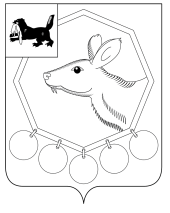 28.07.2020№ 10/3РОССИЙСКАЯ ФЕДЕРАЦИЯИРКУТСКОЙ ОБЛАСТИМУНИЦИПАЛЬНОЕ ОБРАЗОВАНИЕ«БАЯНДАЕВСКИЙ РАЙОН»ДУМАРЕШЕНИЕО ПРЕДОСТАВЛЕНИИ ОТПУСКА ПРЕДСЕДАТЕЛЮ ДУМЫ МО «БАЯНДАЕВСКИЙ РАЙОН» В.Т.ЕЛИКОВУВ соответствии со ст. 9 Закона Иркутской области от 17.12.2008 № 122-оз                         «О гарантиях осуществления полномочий депутата, члена выборного органа местного самоуправления, выборного должностного лица местного самоуправления в Иркутской области», руководствуясь ст.ст. 27, 47 Устава муниципального образования «Баяндаевский район»,РЕШИЛА:1. Предоставить Председателю Думы МО «Баяндаевский район» Еликову В.Т. очередной отпуск за проработанный период с 2019-2020 гг. на 52 календарных дней с 17.08.2020г. по 08.10.2020г.2. На период очередного отпуска В.Т. Еликова назначить исполняющим обязанности председателя Думы МО «Баяндаевский район» депутата Думы МО «Баяндаевский район» Николаенко Михаила Николаевича.Председатель Думы муниципального образования «Баяндаевский район»Еликов В.Т.